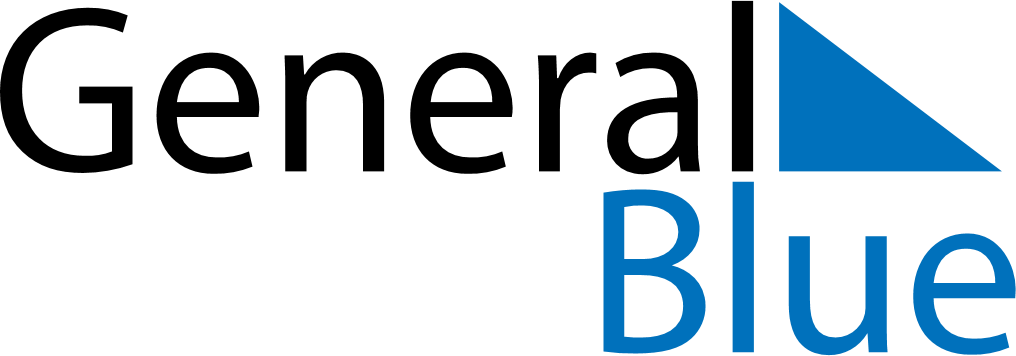 June 2019June 2019June 2019June 2019LuxembourgLuxembourgLuxembourgMondayTuesdayWednesdayThursdayFridaySaturdaySaturdaySunday112345678891011121314151516Whit Monday1718192021222223L’anniversaire du Grand-Duc2425262728292930